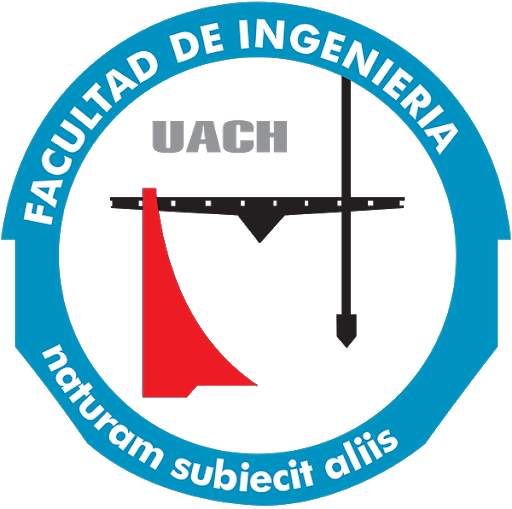 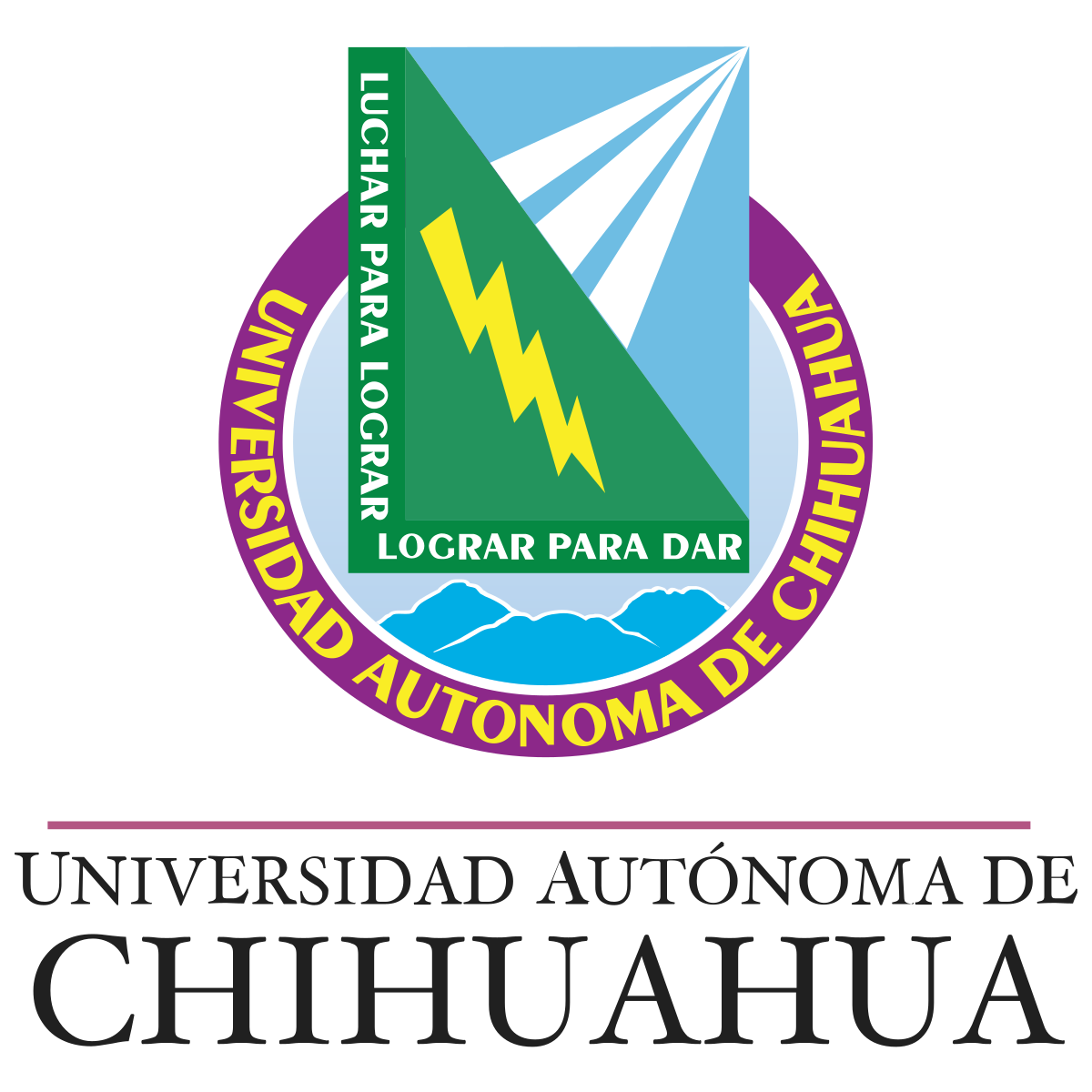 UNIVERSIDAD AUTÓNOMA DE CHIHUAHUAFACULTAD DE INGENIERÍAProtocolo de presentación de tesisEl objetivo del protocolo es concretar el trabajo de tesis de manera que exista un compromiso tanto del director como del alumno y que sea de manera formal. De igual manera, sirve para informar detalladamente a la Academia sobre el proyecto que se realizará, facilitando el escrutinio para su posible aceptación. Contenido: información necesaria para que el comité revisor pueda entender la problemática a tratar o resolver, mención de los participantes (asesor o asesores tanto internos como externos, personal técnico o de apoyo, etc.), instituciones involucradas (si existen), los objetivos, hipótesis, metodología y tiempo aproximado de realización.El protocolo deberá contener las siguientes secciones:Portada o encabezado (véase la siguiente hoja).Antecedentes: Describa brevemente la evolución histórica y en general, el pasado del proyecto y el punto de donde piensa partir.Justificación: Muestre la importancia de su proyecto aportando todas las pruebas que tenga disponibles para sustentarlo y mencione brevemente sus razones para escoger este proyecto.Relación de la propuesta con las materias de la carrera: Mencione la o las asignaturas con las que se relaciona su trabajo.Objetivos: Plantee los objetivos y metas de su trabajo.Objetivo generalObjetivos específicosHipótesis: Escriba la hipótesis que tendrá su trabajo y expóngala en este punto.Metodología: Mencione la metodología que seguirá su trabajo.Plan de trabajo: Haga un cronograma lo más detallado posible (por ejemplo: por semana, por mes, etc.) de las diferentes etapas que tiene su trabajo y el tiempo aproximado que le llevará para terminar cada una de ellas.Lugar de desarrollo: Indique dónde se realizará su trabajo.Bibliografía: Cite los libros, revistas o información en general que utilizó para elaborar el protocolo.UNIVERSIDAD AUTÓNOMA DE CHIHUAHUAFACULTAD DE INGENIERÍA“NOMBRE DEL TEMA PROPUESTO”SOLICITUD DE OPCIÓN DE TITULACIÓN POR TRABAJO DE TESIS PARA OBTENER EL TÍTULO DE  ______________________ .PRESENTA:NOMBRE:______________________________________MATRÍCULA:____________________DIRECTOR DEL TRABAJO:__________________________________REVISOR 1:_______________________________________________REVISOR 2:_______________________________________________COORDINADOR DE CARRERA:_______________________________LUGAR Y FECHA:_______________